П О С Т А Н О В Л Е Н И ЕАдминистрации Середского сельского поселенияот   22. 12.2021 года                                       № 147                                                     с. СередаО внесении изменений в постановление администрации Середского сельского поселения № 26 от 19.02.2019 года «Об утверждении реестра мест (площадок) накопления твердых коммунальных отходов на территории Середского сельского поселения Даниловского муниципального района Ярославской области»
В соответствии с Федеральным законом от 06.10.2003 N 131-ФЗ «Об общих принципах организации местного самоуправления в Российской Федерации», в целях реализации Постановления Правительства РФ от 31 августа 2018 г. N 1039 "Об утверждении Правил обустройства мест (площадок) накопления твердых коммунальных отходов и ведения их реестра", руководствуясь Уставом Середского сельского поселения,ПОСТАНОВЛЯЮ:1. Внести в постановление администрации Середского сельского поселения № 26 от 19.02.2019 года «Об утверждении реестра мест (площадок) накопления твердых коммунальных отходов на территории Середского сельского поселения Даниловского муниципального района Ярославской области» следующие изменения:1.1. Приложение № 1 изложить в новой редакции (Приложение № 1 к настоящему постановлению).2. Опубликовать настоящее постановление на официальном сайте администрации Середского сельского поселения в информационно-телекоммуникационной сети «Интернет» www.seredskoe.ru, обнародовать на информационных стендах.3. Контроль за исполнением постановления возложить на заместителя Главы Середского сельского поселения А.В. Хребтова.4. Постановление вступает в силу с 22.12.2021 года.  						      Приложение №1
к постановлению Администрации Середского сельского поселения Даниловского муниципального района Ярославской области от 22.12.2021 г. № 147Реестрмест (площадок) накопления твердых коммунальных отходов на территории Середского сельского поселения Даниловского муниципального района Ярославской областиГлава Середского сельского поселения                                Л.А. Прудова№ п/пДанные о нахождении мест (площадок) накопления твердых коммунальных отходовДанные о технических характеристиках мест (площадок) накопления твердых коммунальных отходовДанные о собственниках мест (площадок) накопления твердых коммунальных отходовДанные об источниках образования твердых коммунальных отходов, которые складируются в местах (на площадках) накопления твердых коммунальных отходовЯрославская область, Даниловский муниципальный район, Середское сельское поселение, с. Середа, ул. ЗаводскаяГеографические координаты: 58.00414:40.4398.Схема размещения контейнерной площадки 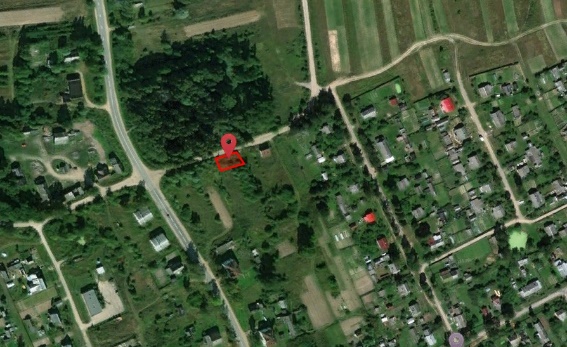 Покрытие твердое – железобетонные плиты, ограждение-металл, площадь - 11,5 кв.м., установлено контейнеров: 5-0,8 куб.м.; Администрация Середского сельского поселения Даниловского МР ЯО, ОГРН 1067611000346, адрес: Ярославская область, Даниловский муниципальный район, с. Середа, ул. Октябрьская, д. 2/1Ярославская область, Даниловский муниципальный район, Середское сельское поселение, с. Середа, улицы: Заводская, Дзержинского, Молодежная, Свободы.Ярославская область, Даниловский муниципальный район, Середское сельское поселение, с. Середа, ул. ЮбилейнаяГеографические координаты: 58.00374:40.43298.Схема размещения контейнерной площадки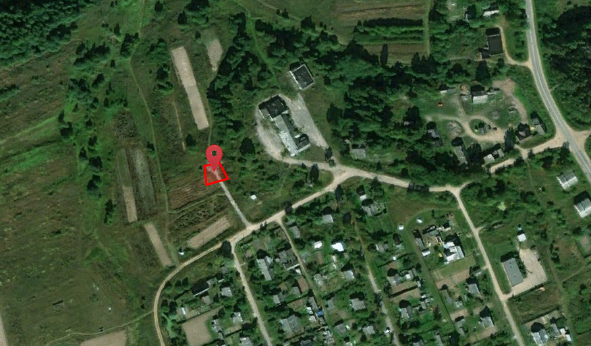 Покрытие твердое – железобетонные плиты, ограждение-металл, площадь - 11,5 кв.м., установлено контейнеров: 2-0,8 куб.м.;Администрация Середского сельского поселения Даниловского МР ЯО, ОГРН 1067611000346, адрес: Ярославская область, Даниловский муниципальный район, с. Середа, ул. Октябрьская, д. 2/1Ярославская область, Даниловский муниципальный район, Середское сельское поселение, с. Середа, улицы: Юбилейная, Победы, Свободы.Ярославская область, Даниловский муниципальный район, Середское сельское поселение, с. Середа, ул. Ленина.Географические координаты: 57.99909:40.43092.Схема размещения контейнерной площадки 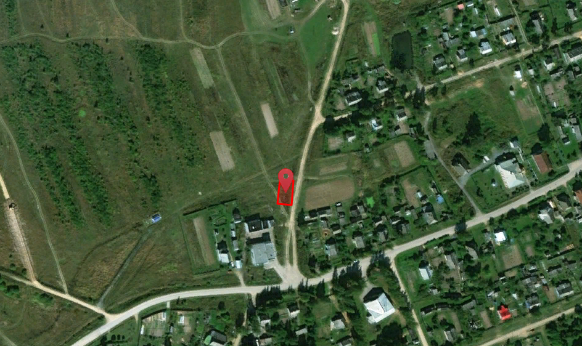 Покрытие твердое –железобетонные плиты, ограждение- металл, площадь – 13,5 кв.м., установлено контейнеров: 4 -0,8 куб.м.Администрация Середского сельского поселения Даниловского МР ЯО, ОГРН 1067611000346, адрес: Ярославская область, Даниловский муниципальный район, с. Середа, ул. Октябрьская, д. 2/1Ярославская область, Даниловский муниципальный район, Середское сельское поселение, с. Середа, улицы: Ленина, Свободы, ДачнаяЯрославская область, Даниловский муниципальный район, Середское сельское поселение, с. Середа, ул. Садовая.Географические координаты: 57.99792:40.4359.Схема размещения контейнерной площадки 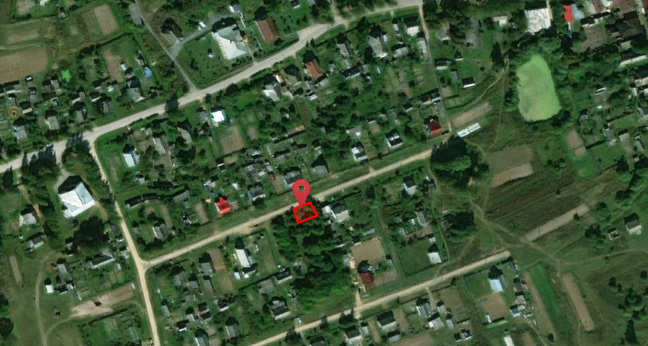 Покрытие твердое – железобетонные плиты, ограждение- металл, площадь - 4,5 кв.м., установлено контейнеров: 2-0,8 куб.м.;Администрация Середского сельского поселения Даниловского МР ЯО, ОГРН 1067611000346, адрес: Ярославская область, Даниловский муниципальный район, с. Середа, ул. Октябрьская, д. 2/1Ярославская область, Даниловский муниципальный район, Середское сельское поселение, с. Середа, улица: Садовая.Ярославская область, Даниловский муниципальный район, Середское сельское поселение, с. Середа, ул. Ярославская.10Географические координаты: 57.99659:40.43409Схема размещения контейнерной площадки 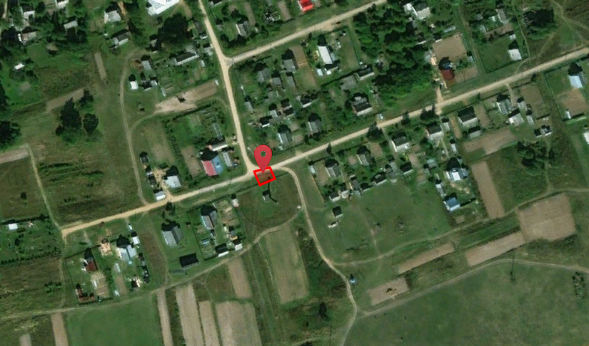 Покрытие твердое – железобетонные плиты, ограждение-металл, площадь - 11,5 кв.м., установлено контейнеров: 3-0,8 куб.м.;Администрация Середского сельского поселения Даниловского МР ЯО, ОГРН 1067611000346, адрес: Ярославская область, Даниловский муниципальный район, с. Середа, ул. Октябрьская, д. 2/1Ярославская область, Даниловский муниципальный район, Середское сельское поселение, с. Середа, улица: ЯрославскаяЯрославская область, Даниловский муниципальный район, Середское сельское поселение, с. Середа, ул. Горького.Географические координаты: 57.99842:40.44158.Схема размещения контейнерной площадки 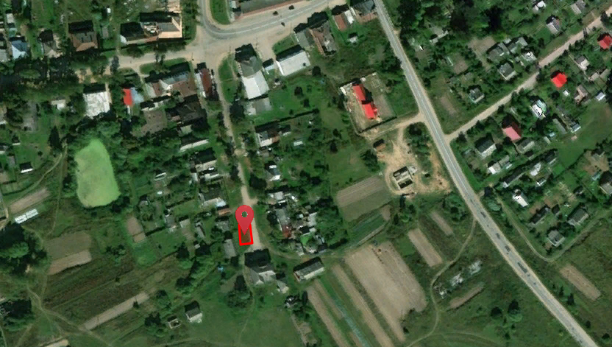 Покрытие твердое, ограждение - металл, площадь – 2,3 кв.м., установлено контейнеров: 1 -0,8 куб.м.Администрация Середского сельского поселения Даниловского МР ЯО, ОГРН 1067611000346, адрес: Ярославская область, Даниловский муниципальный район, с. Середа, ул. Октябрьская, д. 2/1Ярославская область, Даниловский муниципальный район, Середское сельское поселение, с. Середа, улица: Горького.Ярославская область, Даниловский муниципальный район, Середское сельское поселение, с. Середа, ул. Октябрьская.Географические координаты: 58.00487:40.45161.Схема размещения контейнерной площадки 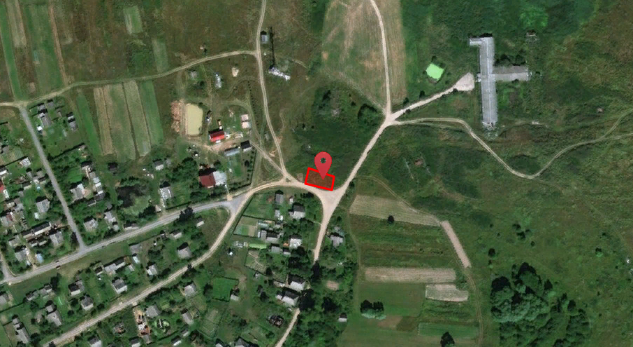 Покрытие твердое –железобетонные плиты, ограждение-металл, площадь – 11,5кв.м., установлено контейнеров: 3 -0,8 куб.м.Администрация Середского сельского поселения Даниловского МР ЯО, ОГРН 1067611000346, адрес: Ярославская область, Даниловский муниципальный район, с. Середа, ул. Октябрьская, д. 2/1Ярославская область, Даниловский муниципальный район, Середское сельское поселение, с. Середа, улицы: Октябрьская, Школьная, Мира.Ярославская область, Даниловский муниципальный район, Середское сельское поселение, д. Большое Марьино, ул. Полевая.Географические координаты: 58.12915:40.32651.Схема размещения контейнерной площадки 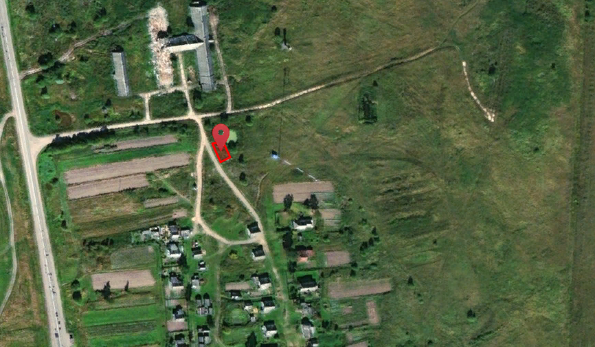 Покрытие твердое –железобетонные плиты, ограждение-металл, площадь – 11,5 кв.м., установлено контейнеров: 3 -0,8 куб.м.Администрация Середского сельского поселения Даниловского МР ЯО, ОГРН 1067611000346, адрес: Ярославская область, Даниловский муниципальный район, с. Середа, ул. Октябрьская, д. 2/1Ярославская область, Даниловский муниципальный район, Середское сельское поселение, д. Большое Марьино.Ярославская область, Даниловский муниципальный район, Середское сельское поселение, д. Козлово, ул. Молодежная.Географические координаты: 58.03701:40.35824.Схема размещения контейнерной площадки 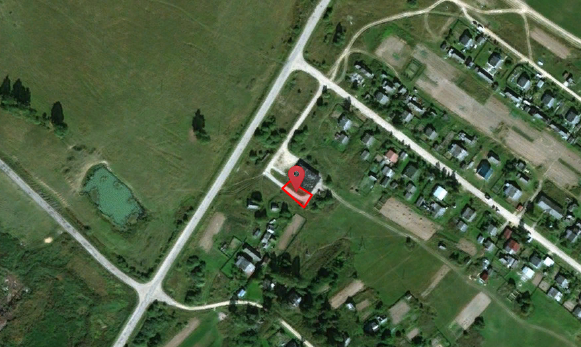 Покрытие твердое –железобетонные плиты, ограждение- металл, площадь – 13,5 кв.м., установлено контейнеров: 4 -0,8 куб.м.Администрация Середского сельского поселения Даниловского МР ЯО, ОГРН 1067611000346, адрес: Ярославская область, Даниловский муниципальный район, с. Середа, ул. Октябрьская, д. 2/1Ярославская область, Даниловский муниципальный район, Середское сельское поселение, д. Козлово.Ярославская область, Даниловский муниципальный район, Середское сельское поселение, д. Федурино, ул. Полевая.Географические координаты: 58.04326:40.45587.Схема размещения контейнерной площадки 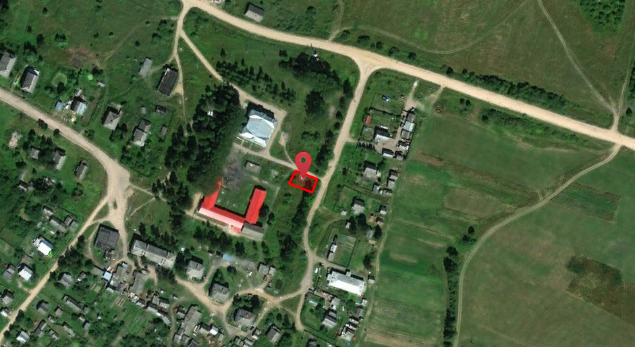 Покрытие твердое –железобетонные плиты, ограждение-металл, площадь – 7 кв.м., установлено контейнеров: 3 -0,8 куб.м.Администрация Середского сельского поселения Даниловского МР ЯО, ОГРН 1067611000346, адрес: Ярославская область, Даниловский муниципальный район, с. Середа, ул. Октябрьская, д. 2/1Ярославская область, Даниловский муниципальный район, Середское сельское поселение, д. Федурино.Ярославская область, Даниловский муниципальный район, Середское сельское поселение, д. Семлово, ул. Школьная д. 2Географические координаты: 58.08358:40.36637.Схема размещения контейнерной площадкиПокрытие твердое –железобетонные плиты, ограждение-металл, площадь – 9,0 кв.м., установлено контейнеров: 2 -0,8 куб.м.Администрация Середского сельского поселения Даниловского МР ЯО, ОГРН 1067611000346, адрес: Ярославская область, Даниловский муниципальный район, с. Середа, ул. Октябрьская, д. 2/1Ярославская область, Даниловский муниципальный район, Середское сельское поселение, д. Семлово, улица: Школьная.2Ярославская область, Даниловский муниципальный район, Середское сельское поселение, д. Семлово, ул. Школьная д.4Географические координаты: 58.08222:40.36803.Схема размещения контейнерной площадки Покрытие твердое –железобетонные плиты, ограждение-металл, площадь – 13,5 кв.м., установлено контейнеров: 4 -0,8 куб.м.Администрация Середского сельского поселения Даниловского МР ЯО, ОГРН 1067611000346, адрес: Ярославская область, Даниловский муниципальный район, с. Середа, ул. Октябрьская, д. 2/1Ярославская область, Даниловский муниципальный район, Середское сельское поселение, д. Семлово, улица: Школьная.4Ярославская область, Даниловский муниципальный район, Середское сельское поселение, д. Семлово, на пересечение улиц Центральная и ЗеленаяГеографические координаты: 58.08473:40.35761.Схема размещения контейнерной площадки Покрытие грунтовое, площадь – 13,5кв.м., установлено контейнеров: 3 -0,8 куб.м.;Администрация Середского сельского поселения Даниловского МР ЯО, ОГРН 1067611000346, адрес: Ярославская область, Даниловский муниципальный район, с. Середа, ул. Октябрьская, д. 2/1Ярославская область, Даниловский муниципальный район, Середское сельское поселение, д. Семлово, на пересечение улиц Центральная и ЗеленаяЯрославская область, Даниловский муниципальный район, Середское сельское поселение, д. Лыкошино, ул. Центральная.Географические координаты: 57.95863:40.39412.Схема размещения контейнерной площадки 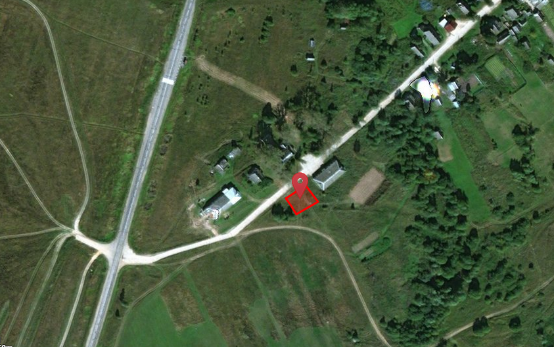 Покрытие твердое –железобетонные плиты, ограждение- металл, площадь – 9,0 кв.м., установлено контейнеров: 2-0,8 куб.м.; Администрация Середского сельского поселения Даниловского МР ЯО, ОГРН 1067611000346, адрес: Ярославская область, Даниловский муниципальный район, с. Середа, ул. Октябрьская, д. 2/1Ярославская область, Даниловский муниципальный район, Середское сельское поселение, д. Лыкошино.Ярославская область, Даниловский муниципальный район, Середское сельское поселение, д. Манжаково, ул. Солнечная.Географические координаты: 57.90225:40.29592.Схема размещения контейнерной площадки 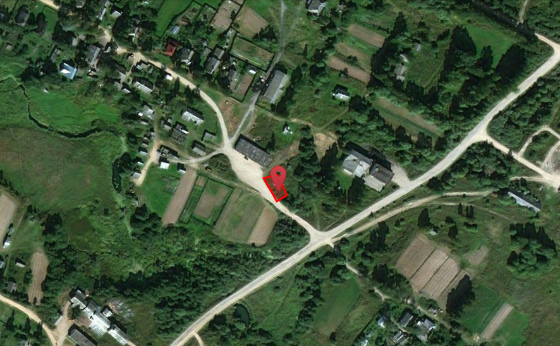 Покрытие твердое –железобетонные плиты, ограждение-металл, площадь – 13,5 кв.м., установлено контейнеров: 4 -0,8 куб.м.; Администрация Середского сельского поселения Даниловского МР ЯО, ОГРН 1067611000346, адрес: Ярославская область, Даниловский муниципальный район, с. Середа, ул. Октябрьская, д. 2/1Ярославская область, Даниловский муниципальный район, Середское сельское поселение, д. МанжаковоЯрославская область, Даниловский муниципальный район, Середское сельское поселение, д. Филино, ул. Дорожная.Географические координаты: 57.90225:40.29592.Схема размещения контейнерной площадки 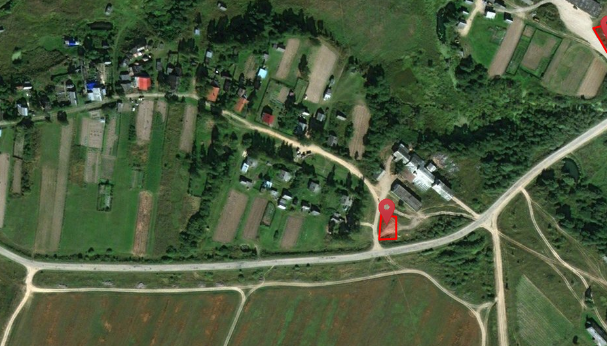 Покрытие твердое –железобетонные плиты, ограждение-металл, площадь – 9,0 кв.м., установлено контейнеров: 2 -0,8куб.м.; Администрация Середского сельского поселения Даниловского МР ЯО, ОГРН 1067611000346, адрес: Ярославская область, Даниловский муниципальный район, с. Середа, ул. Октябрьская, д. 2/1Ярославская область, Даниловский муниципальный район, Середское сельское поселение, д. Филино.Ярославская область, Даниловский муниципальный район, Середское сельское поселение, д. ЗаречьеГеографические координаты: 57.90474:40.26456.Схема размещения контейнерной площадки 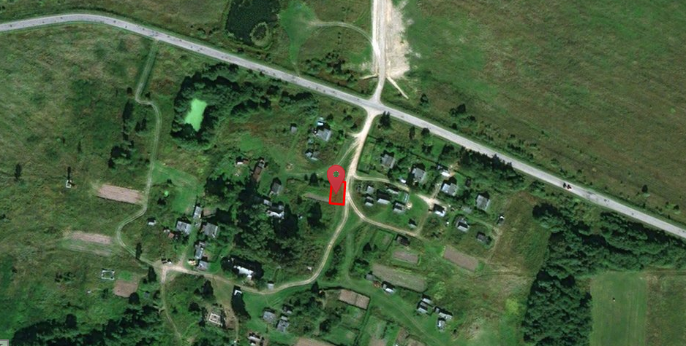 Покрытие твердое –железобетонные плиты, оргаждение-металл, площадь – 9,0 кв.м., установлено контейнеров: 2 -0,8 куб.м.; Администрация Середского сельского поселения Даниловского МР ЯО, ОГРН 1067611000346, адрес: Ярославская область, Даниловский муниципальный район, с. Середа, ул. Октябрьская, д. 2/1Ярославская область, Даниловский муниципальный район, Середское сельское поселение, Заречье.Ярославская область, Даниловский муниципальный район, Середское сельское поселение, д. Телицино.Географические координаты: 57.91329:40.19959.Схема размещения контейнерной площадки 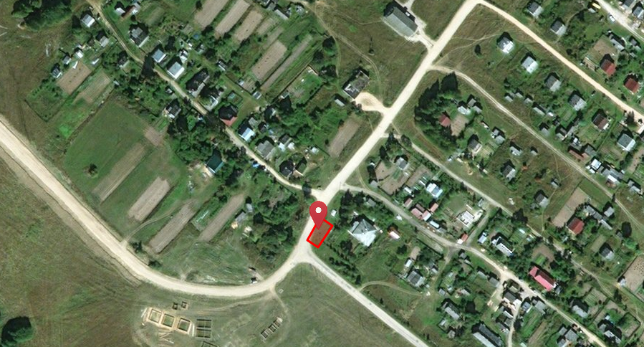 Покрытие твердое –железобетонные плиты, ограждение-металл,площадь – 13,5 кв.м., установлено контейнеров: 4 -0,8 куб.м.; Администрация Середского сельского поселения Даниловского МР ЯО, ОГРН 1067611000346, адрес: Ярославская область, Даниловский муниципальный район, с. Середа, ул. Октябрьская, д. 2/1Ярославская область, Даниловский муниципальный район, Середское сельское поселение, д. Телицино.Ярославская область, Даниловский муниципальный район, Середское сельское поселение, ст. Догадцево.Географические координаты: 57.91514:40.15499.Схема размещения контейнерной площадки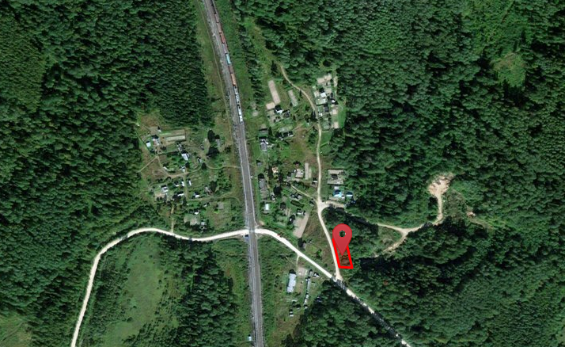 Покрытие твердое –железобетонные плиты, ограждение-металл, площадь – 9,0 кв.м., установлено контейнеров: 2 -0,8 куб.м.; Администрация Середского сельского поселения Даниловского МР ЯО, ОГРН 1067611000346, адрес: Ярославская область, Даниловский муниципальный район, с. Середа, ул. Октябрьская, д. 2/1Ярославская область, Даниловский муниципальный район, Середское сельское поселение, ст. Догадцево.Ярославская область, Даниловский муниципальный район, Середское сельское поселение, д. Терехино, ул. Ромашковая.Географические координаты: 57.94328:40.43877.Схема размещения контейнерной площадки 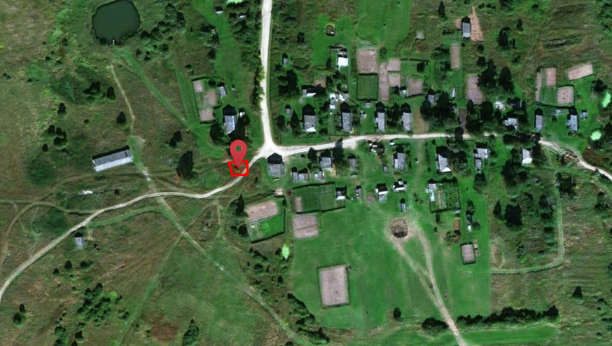 Покрытие твердое –железобетонные плиты, площадь – 3,6 кв.м., установлено контейнеров: 1 -0,8 куб.м.; Администрация Середского сельского поселения Даниловского МР ЯО, ОГРН 1067611000346, адрес: Ярославская область, Даниловский муниципальный район, с. Середа, ул. Октябрьская, д. 2/1Ярославская область, Даниловский муниципальный район, Середское сельское поселение, д. Терехино.Ярославская область, Даниловский муниципальный район, Середское сельское поселение, д. Коровино, ул. Широкая.Географические координаты: 57.94087:40.45132.Схема размещения контейнерной площадки 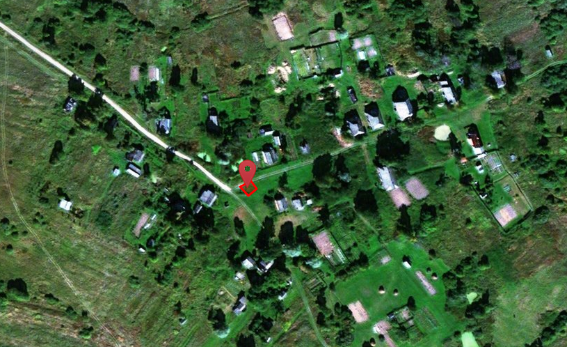 Покрытие твердое –железобетонные плиты, площадь – 3,6 кв.м., установлено контейнеров: 1 -0,8 куб.м.; Администрация Середского сельского поселения Даниловского МР ЯО, ОГРН 1067611000346, адрес: Ярославская область, Даниловский муниципальный район, с. Середа, ул. Октябрьская, д. 2/1Ярославская область, Даниловский муниципальный район, Середское сельское поселение, д. Коровино.Ярославская область, Даниловский муниципальный район, Середское сельское поселение, д. Бухалово, ул. Приморская.Географические координаты: 57.94823:40.52557.Схема размещения контейнерной площадки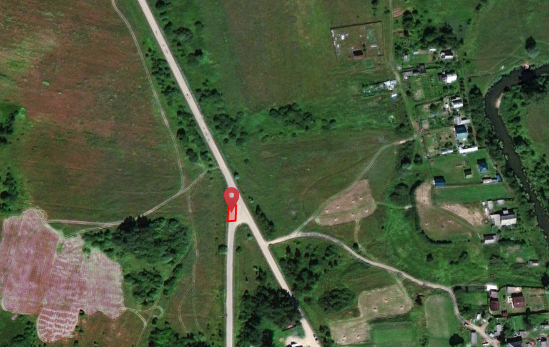 Покрытие твердое –железобетонные плиты, ограждение-металл, площадь – 13,5 кв.м., установлено контейнеров: 4 -0,8 куб.м.; Администрация Середского сельского поселения Даниловского МР ЯО, ОГРН 1067611000346, адрес: Ярославская область, Даниловский муниципальный район, с. Середа, ул. Октябрьская, д. 2/1Ярославская область, Даниловский муниципальный район, Середское сельское поселение, д. Бухалово.Ярославская область, Даниловский муниципальный район, Середское сельское поселение, д. Лытино.Географические координаты: 58.0063:40.47227.Схема размещения контейнерной площадки 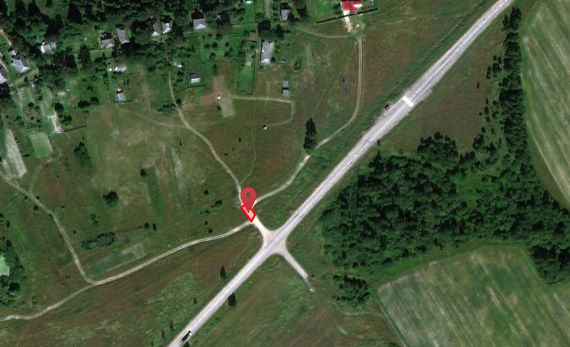 Покрытие твердое –железобетонные плиты, ограждение -металл, площадь – 9,0 кв.м., установлено контейнеров: 2 -0,8куб.м.;Администрация Середского сельского поселения Даниловского МР ЯО, ОГРН 1067611000346, адрес: Ярославская область, Даниловский муниципальный район, с. Середа, ул. Октябрьская, д. 2/1Ярославская область, Даниловский муниципальный район, Середское сельское поселение, д. Лытино.Ярославская область, Даниловский муниципальный район, Середское сельское поселение, д. Копнинское, Косково.Географические координаты: 58.04486:40.5061.Схема размещения контейнерной площадки 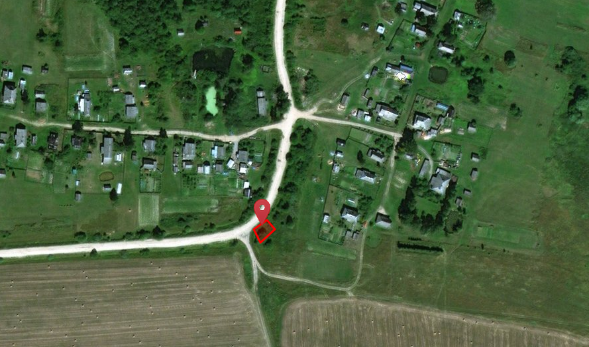 Покрытие твердое –железобетонные плиты, ограждение-металл, площадь – 9,0 кв.м., установлено контейнеров: 3 -0,8 куб.м.; Администрация Середского сельского поселения Даниловского МР ЯО, ОГРН 1067611000346, адрес: Ярославская область, Даниловский муниципальный район, с. Середа, ул. Октябрьская, д. 2/1Ярославская область, Даниловский муниципальный район, Середское сельское поселение, д. Копнинское, Косково.Ярославская область, Даниловский муниципальный район, Середское сельское поселение, д. Баловино, ул. Владимировская.Географические координаты: 58.04324:40.42349.Схема размещения контейнерной площадки 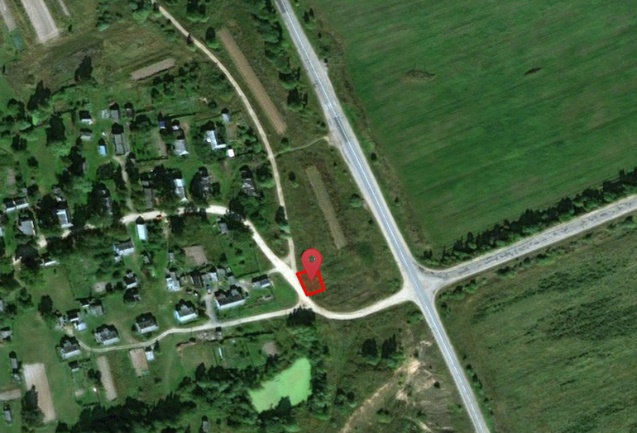 Покрытие твердое –железобетонные плиты, ограждение-металл, площадь – 9,0 кв.м., установлено контейнеров: 3 -0,8 куб.м.; Администрация Середского сельского поселения Даниловского МР ЯО, ОГРН 1067611000346, адрес: Ярославская область, Даниловский муниципальный район, с. Середа, ул. Октябрьская, д. 2/1Ярославская область, Даниловский муниципальный район, Середское сельское поселение, д. Баловино.Ярославская область, Даниловский муниципальный район, Середское сельское поселение, д. Троица, ул. Покровская.Географические координаты: 58.07338:40.39539.Схема размещения контейнерной площадки 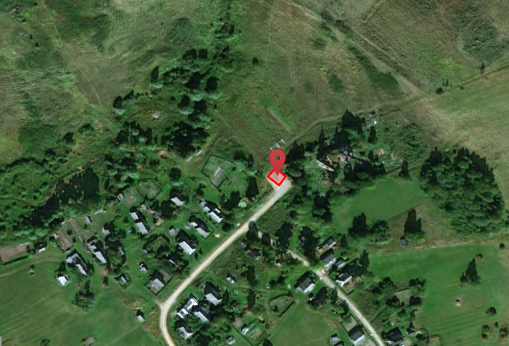 Покрытие твердое –железобетонные плиты, ограждение-металл, площадь – 13,5 кв.м., установлено контейнеров: 2 -0,8 куб.м.; 2-0,75 КладбищеАдминистрация Середского сельского поселения Даниловского МР ЯО, ОГРН 1067611000346, адрес: Ярославская область, Даниловский муниципальный район, с. Середа, ул. Октябрьская, д. 2/1Ярославская область, Даниловский муниципальный район, Середское сельское поселение, д. Троица, д. Троица-кладбищеЯрославская область, Даниловский муниципальный район, Середское сельское поселение, д. Высоково, ул. Путятинская.Географические координаты: 57.9881:40.39296.Схема размещения контейнерной площадки Покрытие твердое –железобетонные плиты, площадь – 3,6 кв.м., установлено контейнеров: 1 -0,75 куб.м.; Администрация Середского сельского поселения Даниловского МР ЯО, ОГРН 1067611000346, адрес: Ярославская область, Даниловский муниципальный район, с. Середа, ул. Октябрьская, д. 2/1Ярославская область, Даниловский муниципальный район, Середское сельское поселение, д. Высоково.Ярославская область, Даниловский муниципальный район, Середское сельское поселение, д.Тесы (Зименковский СО)+Язово (Зименковский СО),со знаком Географические координаты: 57.95164:40.44097.Схема размещения контейнерной площадки 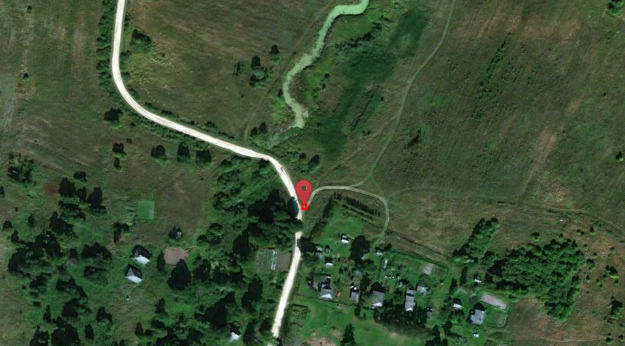 Покрытие грунт, площадь – 3,6 кв.м., установлено контейнеров: 1 -0,75 куб.м.; Администрация Середского сельского поселения Даниловского МР ЯО, ОГРН 1067611000346, адрес: Ярославская область, Даниловский муниципальный район, с. Середа, ул. Октябрьская, д. 2/1Ярославская область, Даниловский муниципальный район, Середское сельское поселение, д. Язово, Тесы.Ярославская область, Даниловский муниципальный район, Середское сельское поселение, д. Бухтарицы, ул. Молодежная.Географические координаты: 57.95597:40.38794.Схема размещения контейнерной площадки 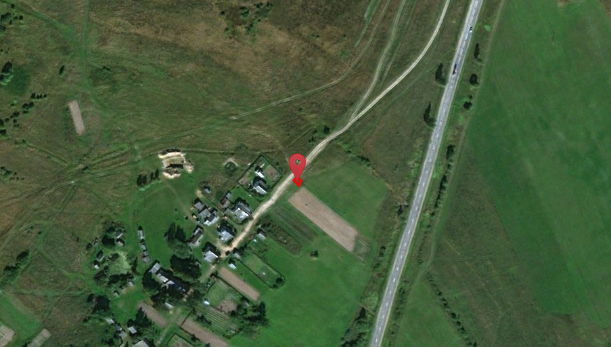 Покрытие твердое –железобетонные плиты, ограждение-металл, площадь – 9,0 кв.м., контейнеров: 1 -0,8 куб.м.; Администрация Середского сельского поселения Даниловского МР ЯО, ОГРН 1067611000346, адрес: Ярославская область, Даниловский муниципальный район, с. Середа, ул. Октябрьская, д. 2/1Ярославская область, Даниловский муниципальный район, Середское сельское поселение, д. Бухтарицы.Ярославская область, Даниловский муниципальный район, Середское сельское поселение, с. Середа,в районе кладбищаГеографические координаты: 40.4398 58.00414Схема размещения контейнерной площадки 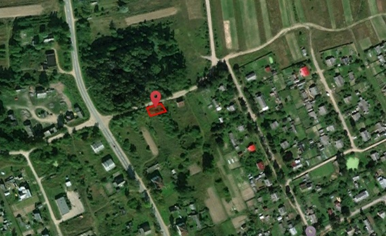 Покрытие грунт, площадь – 3,6 кв.м., установлено контейнеров: 2 -0,75 куб.м.; Администрация Середского сельского поселения Даниловского МР ЯО, ОГРН 1067611000346, адрес: Ярославская область, Даниловский муниципальный район, с. Середа, ул. Октябрьская, д. 2/1Ярославская область, Даниловский муниципальный район, Середское сельское поселение, с. Середа,кладбище.Ярославская область, Даниловский муниципальный район, Середское сельское поселение, д. Окунево, ул. Дорожная.Географические координаты: 58.01646:40.51642.Схема размещения контейнерной площадки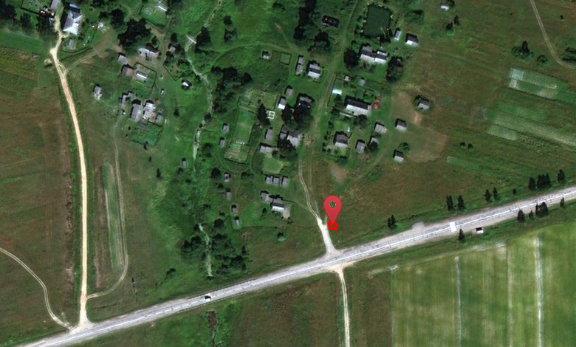 Покрытие твердое –железобетонные плиты, ограждение-металл, площадь – 9,0 кв.м., установлено контейнеров: 2 -0,8Администрация Середского сельского поселения Даниловского МР ЯО, ОГРН 1067611000346, адрес: Ярославская область, Даниловский муниципальный район, с. Середа, ул. Октябрьская, д. 2/1Ярославская область, Даниловский муниципальный район, Середское сельское поселение, д. Окунево, ул. Дорожная.Ярославская область, Даниловский муниципальный район, Середское сельское поселение, д. Бухалово в районе кладбищаГеографические координаты: 40.526448 57.947419Схема размещения контейнерной площадки.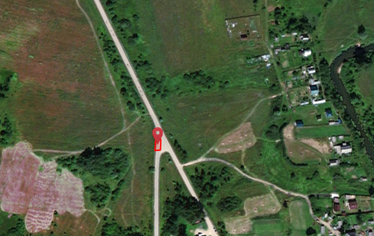 Покрытие грунт, площадь – 7,2 кв.м., установлено контейнеров: 2-0,75 куб.м.; Администрация Середского сельского поселения Даниловского МР ЯО, ОГРН 1067611000346, адрес: Ярославская область, Даниловский муниципальный район, с. Середа, ул. Октябрьская, д. 2/1.Ярославская область, Даниловский муниципальный район, Середское сельское поселение, Кладбище д. БухаловоЯрославская область, Даниловский муниципальный район, Середское сельское поселение, д. Подольново.Географические координаты: 57.9708:40.35766.Схема размещения контейнерной площадки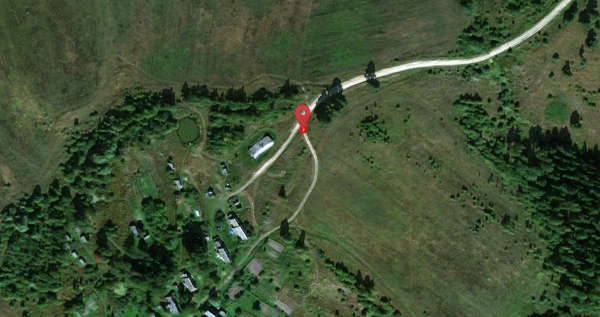 Покрытие грунт, площадь – 3,6 кв.м., установлено контейнеров: 1 -0,75 куб.м.; Администрация Середского сельского поселения Даниловского МР ЯО, ОГРН 1067611000346, адрес: Ярославская область, Даниловский муниципальный район, с. Середа, ул. Октябрьская, д. 2/1Ярославская область, Даниловский муниципальный район, Середское сельское поселение, д. Подольново.Ярославская область, Даниловский муниципальный район, Середское сельское поселение, д. Сидорово, ул. Сидоровская.Географические координаты: 57.95047:40.47878.Схема размещения контейнерной площадки 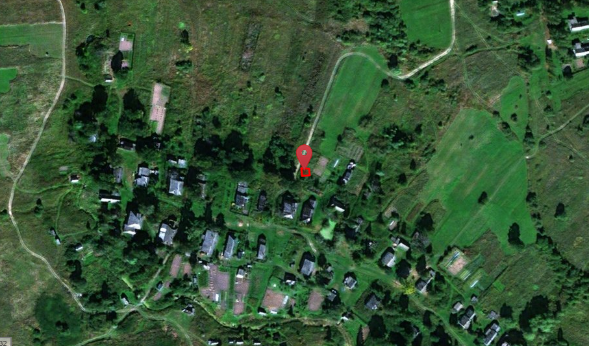 Покрытие грунт, площадь – 3,6 кв.м., установлено контейнеров: 1 -0,75 куб.м.; Администрация Середского сельского поселения Даниловского МР ЯО, ОГРН 1067611000346, адрес: Ярославская область, Даниловский муниципальный район, с. Середа, ул. Октябрьская, д. 2/1Ярославская область, Даниловский муниципальный район, Середское сельское поселение, д. Сидорово, ул. Сидоровская.Ярославская область, Даниловский муниципальный район, Середское сельское поселение, д. Сидорово, ул. Школьная.Географические координаты: 57.95108:40.48279.Схема размещения контейнерной площадки 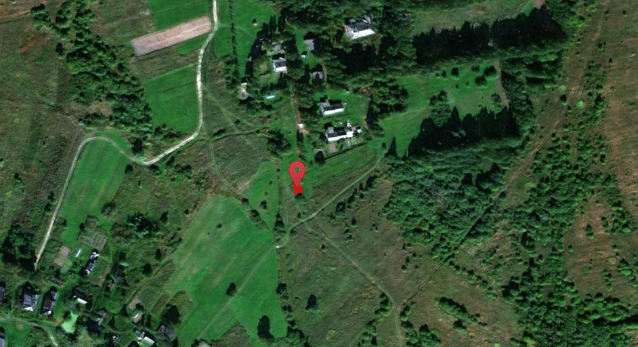 Покрытие грунт, площадь – 3,6 кв.м., установлено контейнеров: 1 -0,75 куб.м.; Администрация Середского сельского поселения Даниловского МР ЯО, ОГРН 1067611000346, адрес: Ярославская область, Даниловский муниципальный район, с. Середа, ул. Октябрьская, д. 2/1Ярославская область, Даниловский муниципальный район, Середское сельское поселение, д. Сидорово, ул. Школьная.Ярославская область, Даниловский муниципальный район, Середское сельское поселение, д. Никиткино (Зименковский)Географические координаты: 57.95973:40.38548.Схема размещения контейнерной площадки Покрытие грунт, площадь – 3,6 кв.м., установлено контейнеров: 2 -0,8 куб.м.; Администрация Середского сельского поселения Даниловского МР ЯО, ОГРН 1067611000346, адрес: Ярославская область, Даниловский муниципальный район, с. Середа, ул. Октябрьская, д. 2/1Ярославская область, Даниловский муниципальный район, Середское сельское поселение, д. НикиткиноЯрославская область, Даниловский муниципальный район, Середское сельское поселение, дд.Высоково (Земенской СО),ул.Светлая д.1Географические координаты: 57.96172:40.409.Схема размещения контейнерной площадки Покрытие грунт, площадь – 3,6 кв.м., установлено контейнеров: 1 -0,8 куб.мАдминистрация Середского сельского поселения Даниловского МР ЯО, ОГРН 1067611000346, адрес: Ярославская область, Даниловский муниципальный район, с. Середа, ул. Октябрьская, д. 2/1Ярославская область, Даниловский муниципальный район, Середское сельское поселение, д.Высоково (Земенской СО),ул.Светлая Ярославская область, Даниловский муниципальный район, Середское сельское поселение, д. Дякино (Середской СО),на въезде в нпГеографические координаты: 58.01636:40.43497.Схема размещения контейнерной площадки Покрытие твердое –железобетонные плиты, ограждение-металл, площадь – 4,5 кв.м., установлено контейнеров: 2-0,8 куб.мАдминистрация Середского сельского поселения Даниловского МР ЯО, ОГРН 1067611000346, адрес: Ярославская область, Даниловский муниципальный район, с. Середа, ул. Октябрьская, д. 2/1Ярославская область, Даниловский муниципальный район, Середское сельское поселение, д.Дякино (Середской СО) Ярославская область, Даниловский муниципальный район, Середское сельское поселение, д. ТашановоГеографические координаты: 58.08812:40.35941.Схема размещения контейнерной площадки Покрытие твердое –железобетонные плиты, ограждение-металл, площадь – 9,0 кв.м., установлено контейнеров: 2-0,8 куб.мАдминистрация Середского сельского поселения Даниловского МР ЯО, ОГРН 1067611000346, адрес: Ярославская область, Даниловский муниципальный район, с. Середа, ул. Октябрьская, д. 2/1Ярославская область, Даниловский муниципальный район, Середское сельское поселение, д. ТашановоЯрославская область, Даниловский муниципальный район, Середское сельское поселение,  д. Неклюдцево (Зименковский СО),на въезде в нпГеографические координаты: 57.94477:40.37999.Схема размещения контейнерной площадки Покрытие твердое –железобетонные плиты, ограждение-металл, площадь – 9,0 кв.м., установлено контейнеров: 2-0,8 куб.мАдминистрация Середского сельского поселения Даниловского МР ЯО, ОГРН 1067611000346, адрес: Ярославская область, Даниловский муниципальный район, с. Середа, ул. Октябрьская, д. 2/1Ярославская область, Даниловский муниципальный район, Середское сельское поселение, д. Неклюдцево (Зименковский СО)Ярославская область, Даниловский муниципальный район, Середское сельское поселение,   д. Покров, ул. Покровская д.1Географические координаты: 58.06828:40.39907.Схема размещения контейнерной площадки Покрытие твердое –железобетонные плиты, ограждение- металл, площадь – 9,0 кв.м., установлено контейнеров: 1 -0,8 куб.м.Администрация Середского сельского поселения Даниловского МР ЯО, ОГРН 1067611000346, адрес: Ярославская область, Даниловский муниципальный район, с. Середа, ул. Октябрьская, д. 2/1Ярославская область, Даниловский муниципальный район, Середское сельское поселение, д. Покров, ул. Покровская Ярославская область, Даниловский муниципальный район, Середское сельское поселение,   д.  Серково (Семловский СО), ул. СадоваяГеографические координаты: 58.11178:40.32667.Схема размещения контейнерной площадки Покрытие твердое –железобетонные плиты, ограждение-металл, площадь – 9,0 кв.м., установлено контейнеров: 1-0,8 куб.мАдминистрация Середского сельского поселения Даниловского МР ЯО, ОГРН 1067611000346, адрес: Ярославская область, Даниловский муниципальный район, с. Середа, ул. Октябрьская, д. 2/1Ярославская область, Даниловский муниципальный район, Середское сельское поселение, д.  Серково (Семловский СО),ул  .СадоваяЯрославская область, Даниловский муниципальный район, Середское сельское поселение,     д. Титово (Семловский СО),у автобусной остановкиГеографические координаты: 58.12367:40.47492.Схема размещения контейнерной площадки Покрытие грунт, площадь – 3,6 кв.м., установлено контейнеров: 2 -0,8 куб.мАдминистрация Середского сельского поселения Даниловского МР ЯО, ОГРН 1067611000346, адрес: Ярославская область, Даниловский муниципальный район, с. Середа, ул. Октябрьская, д. 2/1Ярославская область, Даниловский муниципальный район, Середское сельское поселение, д. Титово (Семловский СО)Ярославская область, Даниловский муниципальный район, Середское сельское поселение,     д. Хотеново (Середской СО), на въезде в нпГеографические координаты: 57.99039:40.45893.Схема размещения контейнерной площадки.Покрытие грунт, площадь – 3,6 кв.м., установлено контейнеров: 1 -0,75 куб.мАдминистрация Середского сельского поселения Даниловского МР ЯО, ОГРН 1067611000346, адрес: Ярославская область, Даниловский муниципальный район, с. Середа, ул. Октябрьская, д. 2/1Ярославская область, Даниловский муниципальный район, Середское сельское поселение, д. Хотеново (Середской СО)Ярославская область, Даниловский муниципальный район, Середское сельское поселение,     д. Чурьяково (Никольский СО) ул.Молодежная напротив д.20Географические координаты: 57.98483:40.5418.Схема размещения контейнерной площадки Покрытие грунт, площадь – 3,6 кв.м., установлено контейнеров: 3 -0,8 куб.мАдминистрация Середского сельского поселения Даниловского МР ЯО, ОГРН 1067611000346, адрес: Ярославская область, Даниловский муниципальный район, с. Середа, ул. Октябрьская, д. 2/1Ярославская область, Даниловский муниципальный район, Середское сельское поселение, д.Чурьяково (Никольский СО) ул.Молодежная Ярославская область, Даниловский муниципальный район, Середское сельское поселение,     д.Чурьяково (Никольский СО) ул.Старая на въезде в нпГеографические координаты: 57.98695:40.53342.Схема размещения контейнерной площадкиПокрытие грунт, площадь – 3,6 кв.м., установлено контейнеров: 2 -0,8 куб.мАдминистрация Середского сельского поселения Даниловского МР ЯО, ОГРН 1067611000346, адрес: Ярославская область, Даниловский муниципальный район, с. Середа, ул. Октябрьская, д. 2/1Ярославская область, Даниловский муниципальный район, Середское сельское поселение, д.Чурьяково (Никольский СО) ул.Старая Ярославская область, Даниловский муниципальный район, Середское сельское поселение,     д. Теперское (Федуриниский СО),на въезде в нпГеографические координаты: 58.01902:40.55497.Схема размещения контейнерной площадки Покрытие грунт, площадь – 3,6 кв.м., установлено контейнеров: 2 -0,75 куб.мАдминистрация Середского сельского поселения Даниловского МР ЯО, ОГРН 1067611000346, адрес: Ярославская область, Даниловский муниципальный район, с. Середа, ул. Октябрьская, д. 2/1Ярославская область, Даниловский муниципальный район, Середское сельское поселение, д. Теперское (Федуриниский СО)Ярославская область, Даниловский муниципальный район, Середское сельское поселение,     д. Большое Левашово,на въезде в нпГеографические координаты: 57.90701:40.23301.Схема размещения контейнерной площадки Покрытие грунт, площадь – 3,6 кв.м., установлено контейнеров: 1 -0,8 куб.мАдминистрация Середского сельского поселения Даниловского МР ЯО, ОГРН 1067611000346, адрес: Ярославская область, Даниловский муниципальный район, с. Середа, ул. Октябрьская, д. 2/1Ярославская область, Даниловский муниципальный район, Середское сельское поселение, д. Большое Левашово Ярославская область, Даниловский муниципальный район, Середское сельское поселение,     с. Глазово ул. ТроицкаяГеографические координаты: 58.01665:40.56728.Схема размещения контейнерной площадкиПокрытие грунт, площадь – 3,6 кв.м., установлено контейнеров: 2 -0,75 куб.мАдминистрация Середского сельского поселения Даниловского МР ЯО, ОГРН 1067611000346, адрес: Ярославская область, Даниловский муниципальный район, с. Середа, ул. Октябрьская, д. 2/1Ярославская область, Даниловский муниципальный район, Середское сельское поселение, с. Глазово ул. ТроицкаяЯрославская область, Даниловский муниципальный район, Середское сельское поселение,     д. Федурино ул. Покровская, на въезде Географические координаты: 58.04564:40.44329.Схема размещения контейнерной площадкиПокрытие твердое –железобетонные плиты, ограждение-металл, площадь – 13,5 кв.м., установлено контейнеров: 3-0,8 куб.мАдминистрация Середского сельского поселения Даниловского МР ЯО, ОГРН 1067611000346, адрес: Ярославская область, Даниловский муниципальный район, с. Середа, ул. Октябрьская, д. 2/1Ярославская область, Даниловский муниципальный район, Середское сельское поселение, д. Федурино ул. ПокровскаяЯрославская область, Даниловский муниципальный район, Середское сельское поселение,     д. Голодяево, при въезде в нпГеографические координаты: 57.90754:40.12958.Схема размещения контейнерной площадки Покрытие грунт, площадь – 3,6 кв.м., установлено контейнеров: 2 -0,75 куб.мАдминистрация Середского сельского поселения Даниловского МР ЯО, ОГРН 1067611000346, адрес: Ярославская область, Даниловский муниципальный район, с. Середа, ул. Октябрьская, д. 2/1Ярославская область, Даниловский муниципальный район, Середское сельское поселение, д. Голодяево,ЯскиноЯрославская область, Даниловский муниципальный район, Середское сельское поселение,     д. Бабурино, в районе кладбищеГеографические координаты: 57.93459:40.38409.Схема размещения контейнерной площадки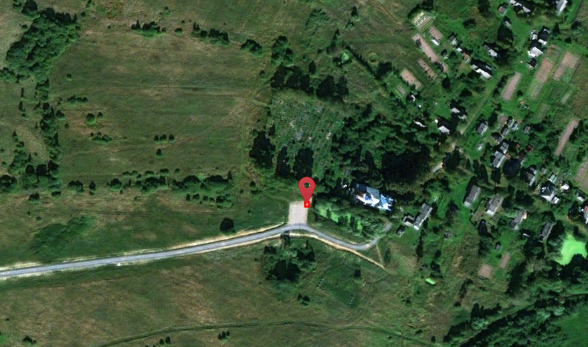 Покрытие грунт, площадь – 7,2 кв.м., установлено контейнеров: 2 -0,75 куб.м(кладбище)2-0,8 куб.мАдминистрация Середского сельского поселения Даниловского МР ЯО, ОГРН 1067611000346, адрес: Ярославская область, Даниловский муниципальный район, с. Середа, ул. Октябрьская, д. 2/1Ярославская область, Даниловский муниципальный район, Середское сельское поселение, Кладбище д.Бабурино Ярославская область, Даниловский муниципальный район, Середское сельское поселение, д. Бабурино, ПоташевоЯрославская область, Даниловский муниципальный район, Середское сельское поселение,     д. Стратилат, в районе кладбищеГеографические координаты: 58.01013:40.41779.Схема размещения контейнерной площадкиПокрытие грунт, площадь – 3,6 кв.м., установлено контейнеров: 1 -0,75 куб.м;1-0,8 куб.мАдминистрация Середского сельского поселения Даниловского МР ЯО, ОГРН 1067611000346, адрес: Ярославская область, Даниловский муниципальный район, с. Середа, ул. Октябрьская, д. 2/1Ярославская область, Даниловский муниципальный район, Середское сельское поселение, Кладбище д. Стратилат,д.Лупачево, д. СевастьяновоЯрославская область, Даниловский муниципальный район, Середское сельское поселение,     д. Николо-Отводное, в районе кладбищеГеографические координаты: 57.91573:40.26188.Схема размещения контейнерной площадкиПокрытие грунт, площадь – 3,6 кв.м., установлено контейнеров: 1 -0,75 куб.мАдминистрация Середского сельского поселения Даниловского МР ЯО, ОГРН 1067611000346, адрес: Ярославская область, Даниловский муниципальный район, с. Середа, ул. Октябрьская, д. 2/1Ярославская область, Даниловский муниципальный район, Середское сельское поселение, Кладбище д. Николо-ОтводноеЯрославская область, Даниловский муниципальный район, Середское сельское поселение,     д. Кузнецово ул. РодниковаяГеографические координаты:.Схема размещения контейнерной площадкиПокрытие грунт, площадь – 3,6 кв.м., установлено контейнеров: 1 -0,8 куб.мАдминистрация Середского сельского поселения Даниловского МР ЯО, ОГРН 1067611000346, адрес: Ярославская область, Даниловский муниципальный район, с. Середа, ул. Октябрьская, д. 2/1Ярославская область, Даниловский муниципальный район, Середское сельское поселение, д. КузнецовоЯрославская область, Даниловский муниципальный район, Середское сельское поселение,     д. Маурино ул. Центральная, на въезде Географические координаты: Схема размещения контейнерной площадкиПокрытие грунт, площадь – 3,6 кв.м., установлено контейнеров: 2 -0,8 куб.мАдминистрация Середского сельского поселения Даниловского МР ЯО, ОГРН 1067611000346, адрес: Ярославская область, Даниловский муниципальный район, с. Середа, ул. Октябрьская, д. 2/1Ярославская область, Даниловский муниципальный район, Середское сельское поселение, д.Маурино,д.Малыгино.Ярославская область, Даниловский муниципальный район, Середское сельское поселение, с. Середа, ул. ЗаводскаяГеографические координаты: 58.00414:40.4398.Схема размещения контейнерной площадки Покрытие твердое – железобетонные плиты, ограждение-металл, площадь - 11,5 кв.м., установлен контейнер 20 куб.м. под КГО; Администрация Середского сельского поселения Даниловского МР ЯО, ОГРН 1067611000346, адрес: Ярославская область, Даниловский муниципальный район, с. Середа, ул. Октябрьская, д. 2/1Ярославская область, Даниловский муниципальный район, Середское сельское поселение, с. Середа, улицы: Заводская, Дзержинского, Молодежная, Свободы.Ярославская область, Даниловский муниципальный район, Середское сельское поселение, д. Федурино ул. Полевая,д.8Географические координаты: 58.04271:40.45499.Схема размещения контейнерной площадки Покрытие твердое – железобетонные плиты, ограждение-сетка рабица, площадь – 3,6 кв.м., установлено 2 контейнера 0,75 куб.м. Даниловский комплексный центр социального обслуживания населенияДаниловский комплексный центр социального обслуживания населения д.Федурино,ул.Полевая,д.8Ярославская область, Даниловский муниципальный район, Середское сельское поселение, д. Семлово ул. Школьная,д.5Географические координаты: 58.08392:40.36466Схема размещения контейнерной площадки Покрытие твердое – железобетонные плиты, ограждение-нет, площадь – 3,6 кв.м., установлено 2 контейнера 0,75 куб.м.МУНИЦИПАЛЬНОЕ БЮДЖЕТНОЕ ОБЩЕОБРАЗОВАТЕЛЬНОЕ УЧРЕЖДЕНИЕ СРЕДНЯЯ ШКОЛА ИМЕНИ МИЧУРИНА ДАНИЛОВСКОГО РАЙОНА ЯРОСЛАВСКОЙ ОБЛАСТИЯрославская область, Даниловский муниципальный район, Середское сельское поселение, д. Семлово ул. Школьная,д.5Ярославская область, Даниловский муниципальный район, Середское сельское поселение, с. Середа ул. Октябрьская,д.34Географические координаты: 58.00148:40.44911  Схема размещения контейнерной площадки Покрытие грунт, ограждение-нет, площадь – 3,6 кв.м., установлено 2 контейнера 1,1 куб.м.МУНИЦИПАЛЬНОЕ БЮДЖЕТНОЕ ОБЩЕОБРАЗОВАТЕЛЬНОЕ УЧРЕЖДЕНИЕ СЕРЕДСКАЯ СРЕДНЯЯ ШКОЛА ДАНИЛОВСКОГО РАЙОНА ЯРОСЛАВСКОЙ ОБЛАСТИЯрославская область, Даниловский муниципальный район, Середское сельское поселение, с. Середа ул. Октябрьская,д.34Ярославская область, Даниловский муниципальный район, Середское сельское поселение, с. Середа, ул.Ленина,24Географические координаты: 57.99929:40.43403Схема размещения контейнерной площадки Покрытие твердое – железобетонные плиты, ограждение-кирпичное, площадь – 3,6 кв.м., установлено 1 контейнера 0,75 куб.м.Даниловский комплексный центр социального обслуживания населенияЯрославская область, Даниловский муниципальный район, Середское сельское поселение, с. Середа, ул.Ленина,24Ярославская область, Даниловский муниципальный район, Середское сельское поселение с. Середа ул. , Октябрьская ,д.4Географические координаты: 57.99979:40.44199Схема размещения контейнерной площадки Покрытие грунт ограждение-нет, площадь – 3,6 кв.м., установлено 2 контейнера 0,75 куб.м.Даниловское РайпоЯрославская область, Даниловский муниципальный район, Середское сельское поселение с. Середа ул. , Октябрьская ,д.4Ярославская область, Даниловский муниципальный район, Середское сельское поселение д. Глазово ул.Кордон,д.1БГеографические координаты: 58.01788:40.57205Схема размещения контейнерной площадки Покрытие твердое – железобетонные плиты, ограждение-нет, площадь – 3,6 кв.м., установлено 2 контейнера 0,75 куб.м.ООО «Фирма Единение»Ярославская область, Даниловский муниципальный район, Середское сельское поселение д. Глазово ул.Кордон,д.1БЯрославская область, Даниловский муниципальный район, Середское сельское поселение с. Середа ул. , Дзержинского ,д.6Географические координаты: 58.00063:40.44132Схема размещения контейнерной площадки Покрытие твердое – железобетонные плиты, ограждение-металл, площадь – 4,5 кв.м., установлен 1 контейнер 1,1 куб.м.ПятерочкаЯрославская область, Даниловский муниципальный район, Середское сельское поселение с. Середа ул. , Дзержинского ,д.665Ярославская область, Даниловский муниципальный район, Середское сельское поселение д. Алексеево, ул. Алексеевская д. Берелево, ул. Берелевская на въездеГеографические координаты: 57.89783:40.29716Схема размещения контейнерной площадки Покрытие твердое – железобетонные плиты, ограждение-металл, площадь – 9,0 кв.м., установлен 2 контейнер 0,75 куб.м.Администрация Середского сельского поселения Даниловского МР ЯО, ОГРН 1067611000346, адрес: Ярославская область, Даниловский муниципальный район, с. Середа, ул. Октябрьская, д. 2/1Ярославская область, Даниловский муниципальный район, Середское сельское поселение д. Алексеево, ул. Алексеевская д. Берелево, ул. Берелевская66Ярославская область, Даниловский муниципальный район, Середское сельское поселение с. Глазово, (Кордон) на въездеГеографические координаты: 58.01782:40.56525Схема размещения контейнерной площадки Покрытие грунт, площадь – 3,6 кв.м., установлено контейнеров: 1 -0,8 куб.мАдминистрация Середского сельского поселения Даниловского МР ЯО, ОГРН 1067611000346, адрес: Ярославская область, Даниловский муниципальный район, с. Середа, ул. Октябрьская, д. 2/1Ярославская область, Даниловский муниципальный район, Середское сельское поселение с. Глазово, ул. Кордон